Создаём дома музыкальную развивающую среду.На сегодняшний день известны методики музыкального развития детей Железновых, Ш. Сузуки, К. Орфа, П. Тюленева, М. Лазарева, а также отдельные разработки ещё многих авторов. Я   не буду  подробно разбирать каждую из них, выберу то, что уже сегодня в домашних условиях каждая мама может сделать для музыкального развития своего малыша.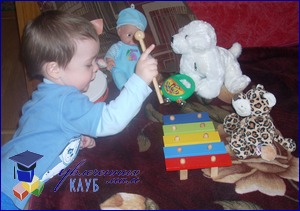 Музыкальное развитие и искусство слушать музыкуДети появляются на свет с врождённым чувством гармонии и красоты, именно поэтому малышам так нравится слушать музыку композиторов эпохи Барокко – Моцарта, Баха, Гайдна, Корелли. Ведь в ней содержится мудрость вселенной, законы мироздания, божественный свет и красота, которые защищают наших детей от злобы и агрессивности, открывают мягкость и доброту, умение мыслить и любить  ближнего.Очень рекомендую сборник «Эффект Моцарта. Музыка для малышей», состоящий из 7 альбомов, которые сопровождают разные виды деятельности, от засыпания до весёлых игр.Потрясающие диски для детей разного возраста есть у Михаила Казиника – «Слушаем, играем». Советую поближе познакомиться с этим удивительным человеком:эксперт Нобелевского концерта,виртуозный скрипач,знаток истории,великий учитель,непременно зажжёт в вас искру любви к музыке.М. Казиник советует устраивать вечера слушания музыки при свечах. Подарите своему малышу это таинство, магию, такие моменты он будет помнить всю жизнь!Музыкальное окружениеП. Тюленев в своей методике «Знать ноты – раньше, чем ходить» рекомендует ставить синтезатор рядом с детской кроваткой. Едва малыш научится владеть ручками, примерно в 4 месяца, он может извлекать звуки.К. Орф говорит, что в окружении малыша должно быть как можно больше простых музыкальных инструментов:металлофон,маракасы,бубен,колокольчики.Придумайте различные гремелки и стучалки из подручных материалов, используйте банки, кастрюли, коробочки. Наполняйте их крупой, макаронами, камушками, песком, стучите с малышом палочками, ложками.Игра для музыкального развития ребенкаУвлеченные родители знают, что вся жизнь маленького ребёнка – это игра. В ней он учится, познаёт мир, развивается и растёт. Мы играем на фортепиано, играем на скрипке, играем на гитаре и т.д. О занятиях для малышей в игровой форме говорят все без исключения методисты, никакого принуждения, уроков «из-под палки».Включайте в свои игры с малышом различные звуки. Находите на музыкальных инструментах, как поют птички, как соловей или кукушка, как мяукает котик или мычит корова, как жужжит шмель, капает дождик.Поиграйте в музыкальную школу для игрушек, пусть малыш учит любимого медвежонка играть на пианино, а куклы дают концерт и выступают на сцене. Нарисуйте карту, чтобы найти волшебную скрипочку, которая исполняет желания, если сыграть на ней песенку. Вплетайте музыкальную тему в те игры, которые любит ваш малыш.Здесь важно дать ребёнку свободу, не ставьте рамки, что играть на инструментах нужно именно так, правильно, пусть он сам придумывает, сочиняет, творит. Импровизация лежит в основе методов К. Орфа, П. Тюленева.Кто знает, может быть, Моцарт и не стал бы гениальным композитором, если бы с детства не был окружён «музыкальными игрушками» – скрипками, клавесинами, флейтами, в которые «играли» все без исключения взрослые и дети в его семье. Музыкальные сказки для музыкального развитияСказки-мифы лежат в основе методики В. Кирюшина. Интересно о нотах и музыкальных терминах, рассказывает в своих сказках Илана Вин.Придумайте для своего маленького гения сказки, где он будет спасать принцессу, усмиряя дракона своей игрой на флейте (дудочке, гитаре). Или о том, как шаман африканского племени вызывал дождь, играя на волшебных ударных инструментах, которые вы сделаете сами.М. Казиник советует слушать яркую образную музыку, например, «Времена года» А. Вивальди, сюиту «Щелкунчик», «Детский альбом» П. Чайковского, и придумывать:какие события происходят в музыке,какие в них описываются герои,настроения,эмоции.Музыка + ритм = танецИ не забывайте танцевать с малышом с самого рождения – это прекрасно развивает чувство ритма, дарит море радости, смеха и улыбок. Движение в сочетании с музыкой – основа методов Железновых и К. Орфа.Пример родителей для музыкального развитияВ школах по методу Ш. Сузуки, куда приходят дети в 3 года, сначала играть на инструменте учится мама, которая впоследствии становится первым учителем малыша.Сегодня этот метод применим и в домашних условиях. Декретный отпуск – прекрасная возможность научиться чему-то новому. Освоить игру на фортепиано (синтезаторе), гитаре, блокфлейте можно или в студии, или обратившись к частному учителю, или по многочисленным видео-урокам в интернете.Что в итоге получат мама и малыш:Мама может стать первым музыкальным учителем.Музицирование мамы развивает слух и чувство ритма малыша.Ребёнок видит, что мама учится, совершенствуется, понимает, что учиться можно всю жизнь, что это интересно.У ребёнка занятая мама, он учится самостоятельности.Смена обстановки (занятия в студии или с учителем) помогут маме отдохнуть от домашних хлопот, сделав для семьи «добрую маму».Увлечение мамы музыкой поможет разнообразить игры и занятия малыша.Музыкальные вечера при свечах с пением под гитару и фортепиано прекрасно объединят семью, внесут новые краски в будни.Выбор за вами в методике музыкального развитияЯ вовсе не думаю, что выбранные «сливки» подойдут всем. Дети разные, кому-то, возможно, подойдёт одна конкретная методика музыкального развития. Мне, например, очень нравится методика Железновых. Она очень подробно описана и полностью применима в домашних условиях.Приглашаю вас совершить увлекательное путешествие в страну музыки, и вы захотите остаться там навсегда!